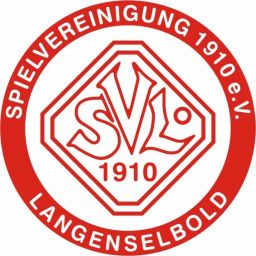 Spvgg. Langenselbold 1910Turnierbestimmungenfür den 6.Autohaus Semmel Alfa Cup1. Das Turnier für Senioren-Mannschaften findet am Freitag 11.07 + Samstag 12.07 und Sonntag dem    13.07.2014 auf dem Sportgelände in Langenselbold Thermo Fisher Stadion statt.2. Gruppeneinteilung und Austragungsmodus siehe beiliegende Spielpläne.3. Spielzeiten:    Die Spielzeit beträgt bei den Turnierspielen 2x 30 Minuten,     Bei Unentschieden  bei nach den Halbfinals bzw. Platzierungsspielen, gibt es sofort ein    Elfmeterschießen    Pro Team treten 5 Schützen an.4. Bei gleichem Punktestand nach den Gruppenspielen entscheidet für die Platzierung:    1.) die Tordifferenz    2.) die Anzahl der erzielten Tore    3.) der direkte Vergleich    4.) das 11-Meterschiessen5. Es dürfen maximal 20 Spieler für das komplette Turnier pro Team auf dem Spielberichtsbogen stehen.    Die Vereine haben vor Turnierbeginn einen Spielberichtsbogen    auszufüllen und die Spielerpässe bei der Turnierleitung zu hinterlegen.6. Bei Farbengleichheit der Trikots hat die erstgenannte Mannschaft das Trikot zu wechseln.7. Die Spiele werden von Schiedsrichtern des Kreises Hanau geleitet.    Die Entscheidungen des Schiedsrichters sind nicht anfechtbar.8. Im Übrigen gelten die Turnierbestimmungen des DFB.Für Wertgegenstände und auch Kleidungsstücke wird keine Haftung übernommen!Mit ihrer Teilnahme erkennen die Vereine die Turnierbestimmungen an.Die TurnierleitungSpvgg. Langenselbold 1910 Das Preisgeld  1. Platz 400,00 Euro 2. Platz 300,00 Euro 3. Platz 200,00 Euro 4. Platz 100,00 Euro 5. Platz 1 Spielball6. Platz 1 Kiste BierSonstige PreiseUmsatzpokal (Umsatzstärkstes Team, auf der Schlagerparty am Samstag, dem 11.01.2014 im Sportheim, ab 20:30 Uhr) Der Umsatz wird nach einem Punktesystem berechnet und wird LIVE auf einer Tafel zu sehen sein. Der Gewinner dieses Pokals ist automatisch für den nächst jährigen  Apreski Cup, im Februar 2015 qualifiziert und das Startgeld wird erlassen.Offensivcup (Mannschaft mit den meisten Turniertoren)Fairplaypokal (wird von der Turnierleitung bestimmt)Vor Turnierbeginn bitten wir einen ausgefüllten Spielberichtsbogen, zusammen mit denSpielerpässen bei der Turnierleitung abzugeben und die Startgebühr von 75,-€ zu entrichten.